Health & Diseases: List 5 facts for each of the following diseasesEar Canker __________________________________________________________________________________________________________________________________________________________________________________________________________________Mange __________________________________________________________________________________________________________________________________________________________________________________________________________________Ringworm __________________________________________________________________________________________________________________________________________________________________________________________________________________ Weepy Eye __________________________________________________________________________________________________________________________________________________________________________________________________________________Housing and Equipment Crossword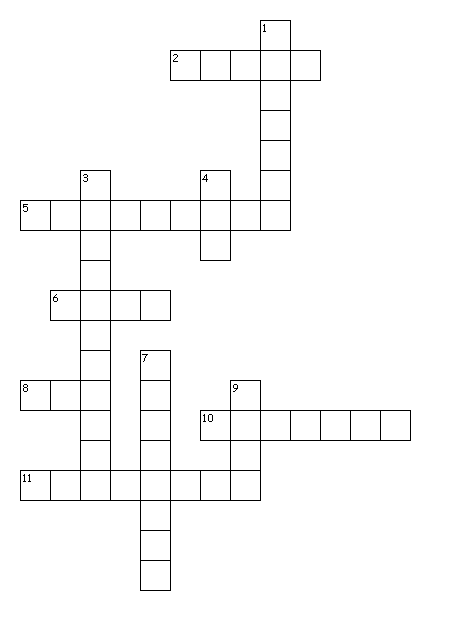 Across2.   The most important nutrient for a rabbit.  5.   Hutches should be built to protect the rabbit from ____________.  6.   Cages constructed of this are used only indoors. 8.   A baby rabbit. 10. Cages designed to house one or more rabbits while protecting the animals from      inclement weather and predators. 11. Outside rabbit hutches should be placed at the north side of an existing structure so they       do not receive direct ____________. Down1.  Rabbits become frightened easily and are often very _____________. 3.  The movement of fresh air to replace other air. 4.  A female rabbit. 7.  A separate building; an area in an existing building; or an outside area where rabbits are      housed is called _____________. 9.  Choose a feeder with a screen or holes in the bottom to allow _______ to filter out of feed. 